Date:  Saturday, September 25, 2021Time:  9:00 a.m. until 12:00 p.m.Location:  Browder Farm2701 US-11 Sweetwater, TN 37874Cost: Free to new Cub Scouts$5 for existing Cub Scouts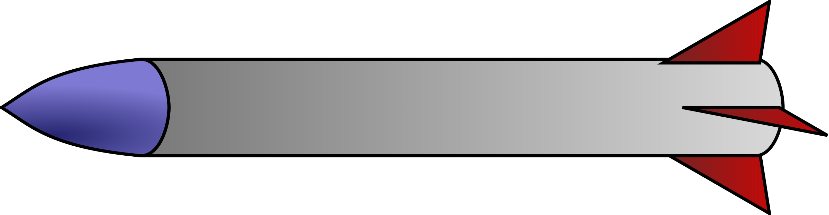 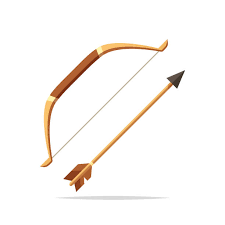 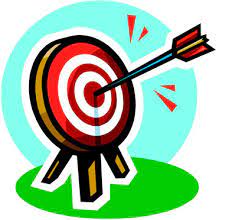 Come join us to for some scouting fun!Please Contact your District Executive with any questionsSr. District Executive:  Austin Abee 423-920-4536 